King Saud UniversityDepartment of Computer ScienceCSC227:Operating SystemsTutorial No. 6Exercise 1Below is a table of four CPU-bound processes P1, P2, P3, and P4 and their associated arrival times and CPU burst times.Draw Gantt charts illustrating the execution of these processes using SRTF scheduling.What is the average turnaround time What is the average waiting time Gantt chart: 

 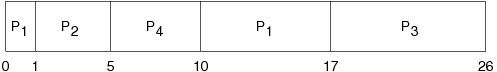 Average waiting time: (9+0+15+2)/4 = 6.5Average turnaround time: (17+4+24+7)/4 = 13Exercise 2Below is a table of four CPU-bound processes P1, P2, P3, and P4 and their associated arrival times and CPU burst times.Draw Gantt charts illustrating the execution of these processes using SRTF scheduling.What is the average turnaround time What is the average waiting time Gantt chart: 

 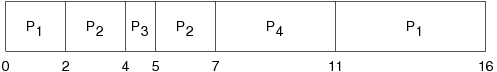 Average waiting time: (9+1+0+2)/4 = 3Average turnaround time: (16+5+1+6)/4 = 7Exercise 3Below is a table of five CPU-bound processes P1, P2, P3, P4, and P5 and their associated arrival times and CPU burst times.Draw Gantt charts illustrating the execution of these processes using RR (quantum=10) scheduling.What is the average turnaround time What is the average waiting time Gantt chart: 

 

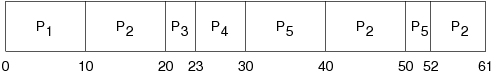 Average waiting time: (0+32+20+23+40)/5 = 23Average turnaround time: (10+39+42+49+61)/5 = 35.2ProcessArrivalBurst TimeP108P214P329P435ProcessArrivalBurst TimeStartWaitFinishTA10809171721410543291715262443552107ProcessArrivalBurst TimeP107P224P341P454ProcessArrivalBurst TimeStartWaitFinishTA1070916162242175341405145472116ProcessArrivalBurst TimeP1010P2029P303P407P5012ProcessArrivalBurst TimeStartWaitFinishTA10100010102029103261613032020232340723233030501230405252